Date Received ___________ Time Received___________	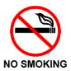 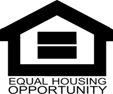 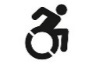 Identification #___________Mosaic VillageRental ApplicationUnit Type desired   □ 1 Bedroom   □ 2 Bedroom   □ 3 Bedroom   NAME_____________________________________Phone_________________ Email____________________________________________ADDRESS 															             		Street	                                                                                   City	                               	State	      	ZipHow long have you lived here? _________________  Reason for Moving?											   Name of Present Landlord:  						 	  Phone Number: 				Address of Present Landlord :  													List ALL Persons who will live in the apartment including “unborn child” if applicable.  List Head of Household first:INCOME & ASSET INFORMATION Page 1 of 3Identification #___________Rental Application, continued.											       Are there any household members enrolled in an institute of higher education? Y  or  N If Yes, list members below:________________________________________________________________________________________________________Are you or any member of your household a U.S. Military Veteran? Y  or  N Agency Referral? Y or N   Name of Agency _______________________________Are you currently receiving Rental Assistance or Section 8? Y  or  N Name of Agency _______________________________Are you on a public/subsidized housing waitlist? Y  or  N Name of Agency _______________________________Is there a need for an accessible unit? Y  or  NDoes someone in your household require a reasonable accommodation?  Y  or  N  If yes, a separate form will be completed.Is any member of the applicant household subject to a lifetime sex offender registration in any state? Y  or  NIf yes, list member and state (s) ______________________________________________________________________________________	Has anyone listed on this application been convicted of the production of methamphetamines in the home? Y  or  NThe following information is requested by the apartment owner in order to assure the Federal government that Federal laws prohibiting discrimination against tenant applicants on the basis of race, national origin, familial status, handicap/ disability and sex are complied with.  You are not required to furnish this information but are encouraged to do so.  This information will not be used in evaluating your application or to discriminate against you in any way.KEY FOR CHARTRace 1-White 2-Black/African American 3-Native American/Alaskan 4-Native Hawaiian/Pacific Islander 5-Asian 6-Other 7-Decline to provide.Ethnicity 1-Hispanic 2-Latino 3-Neither Hispanic or Latino 4-Decline to provide.Citizenship 1-Citizen of US  2-Non-Citizen of US  List all Persons who will be living in the apartment.  List Head of Household first.		                                                                                                         Page 2 of 3Identification #___________Rental Application, continued.	                                                                                                                                                        My/Our signature(s) below serves as written permission for Mosaic Village  to obtain a Consumer Report (credit history), previous landlord references and other references deemed necessary.  We may obtain credit information from other sources and may exchange credit information with consumer reporting agencies.  The applicant(s) also affirm that all information in this application is true and complete.  The applicants also understand that a personal interview must be held, assets and income verified before approval.  All information received is confidential.  After the application process is approved, a security deposit must be made and a lease agreement signed by all applicants.  If accepted, I/We certify this apartment will be my/our sole residence.  The undersigned makes the foregoing representation knowing that if any of such proves false, Mosaic Village may cancel and annul any lease given in reliance upon such information.Your Signature: ______________________________________________________________________    Date: ______________Co-Applicant Signature: ______________________________________________________________    Date: ______________PLEASE RETURN COMPLETED APPLICATION TO:Mosaic Village 55 Sargent Street (Office)Cohoes, NY 12407Phone: 518-205-9102Fax: 518-450-6100mosaicvillage@vecinogroup.com        Page 3 of 3NAMERELATIONSHIP TO HEAD OF HOUSEHOLDSEXDATE OF BIRTHMM/DD/YRAGESOCIAL SECURITY #Head of HouseholdTYPE OF INCOMEGROSS MONTHLY AMOUNTSFill in each section with an amount or N/AGROSS MONTHLY AMOUNTSFill in each section with an amount or N/ATYPE OF ASSETTOTAL VALUEFill in each section with an amount or N/ATOTAL VALUEFill in each section with an amount or N/AHEADCO-HEADCO-HEADHEADCO-HEADWages$$$Savings Account (s)Savings Account (s)$$Pensions/Annuity$$$Checking Account (s)Checking Account (s)$$Unemployment$$$Cert of Deposit (CD’s)Cert of Deposit (CD’s)$$Social Security$$$Stocks & BondsStocks & Bonds$$Public Assistance$$$Real PropertyReal Property$$Disability/SSI$$$Cash (incl.safe dep.)Cash (incl.safe dep.)$$Child Support$$$Any otherAny other$$Alimony$$$Other$$$NAMERACE, circle oneETHNICITY, circle oneCITIZENSHIP, circle one1   2   3   4   5   6   71   2   3   41     21   2   3   4   5   6   71   2   3   41    21   2   3   4   5   6   71   2   3   41    21   2   3   4   5   6   71   2   3   41    21   2   3   4   5   6   71   2   3   41    21   2   3   4   5   6   71   2   3   41    21   2   3   4   5   6    71   2   3   41    2